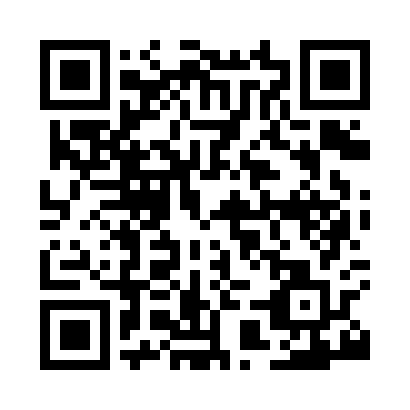 Prayer times for Cubley, South Yorkshire, UKWed 1 May 2024 - Fri 31 May 2024High Latitude Method: Angle Based RulePrayer Calculation Method: Islamic Society of North AmericaAsar Calculation Method: HanafiPrayer times provided by https://www.salahtimes.comDateDayFajrSunriseDhuhrAsrMaghribIsha1Wed3:305:331:046:138:3610:402Thu3:265:311:046:148:3710:433Fri3:235:291:046:158:3910:464Sat3:205:281:046:168:4110:505Sun3:165:261:046:178:4310:536Mon3:145:241:046:188:4410:547Tue3:135:221:046:198:4610:558Wed3:125:201:036:208:4810:569Thu3:115:181:036:218:4910:5710Fri3:105:171:036:228:5110:5711Sat3:095:151:036:238:5310:5812Sun3:085:131:036:248:5410:5913Mon3:085:121:036:258:5611:0014Tue3:075:101:036:268:5811:0115Wed3:065:081:036:278:5911:0116Thu3:055:071:036:289:0111:0217Fri3:055:051:036:299:0211:0318Sat3:045:041:036:309:0411:0419Sun3:035:021:046:319:0511:0520Mon3:025:011:046:329:0711:0521Tue3:025:001:046:329:0811:0622Wed3:014:581:046:339:1011:0723Thu3:014:571:046:349:1111:0824Fri3:004:561:046:359:1311:0825Sat2:594:551:046:369:1411:0926Sun2:594:531:046:369:1511:1027Mon2:584:521:046:379:1711:1128Tue2:584:511:046:389:1811:1129Wed2:584:501:046:399:1911:1230Thu2:574:491:056:399:2111:1331Fri2:574:481:056:409:2211:13